Республика Бурятия Муниципальное автономное общеобразовательное учреждениеБурятская гимназия № 29 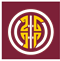 _________________________________                        __________________________________                                                   Утверждаю:  Директор МАОУ «Бурятская гимназия №29»                                                                                                                                                         (наименование образовательной организации)                              							     _______Дониров Б.А..____.                                                                                                                                                 	   (ФИО руководителя)		                                                                                               ____________________________________________                                                                                                                                       (подпись)    «_28_» __августа__  2023г.                                                                М.П.ГОДОВОЙ КАЛЕНДАРНЫЙ УЧЕБНЫЙ ГРАФИК НА 2023/2024 УЧЕБНЫЙ ГОДМУНИЦИПАЛЬНОГО АВТОНОМНОГО ОБЩЕОБРАЗОВАТЕЛЬНОГО УЧРЕЖДЕНИЯ «БУРЯТСКАЯ ГИМНАЗИЯ №29» г. Улан-Удэ 1. Календарные периоды учебного года 1.1.Дата начала учебного года 01 сентября 2023г. 1.2.Дата окончания учебного года для 9, 11 классов исходя из приказов и расписания ГИА 1.3.Дата окончания учебного года для 1 – 8,10  классов – 25 мая 2024г. 2. Продолжительность учебного года 2.1. Продолжительность учебного года составляет в 9,11 классах – 34 недели без учета итоговой аттестации (ГИА) 2.2. Продолжительность учебного года составляет в 1 классах-33 недели, 5-8,10 классах – 34 недели3.10. Государственная итоговая аттестация выпускников 9,11 классов проводится в сроки, установленные Рособрнадзором. 4. Режим внеурочной деятельности: Количество часов в неделю и в год, отводимых на внеурочную деятельность, устанавливается учебным планом и планом внеурочной деятельности и составляет не более 10 часов в неделю на одного обучающегося во внеурочное время. Реализация внеурочной деятельности осуществляется без балльного оценивания результатов освоения курса. Каждая учебная неделя начинается с торжественной линейки, на которой происходит процедура поднятия (вынос) Государственного Флага и исполнение Гимна Российской Федерации. После линейки проводится внеурочное занятие «Разговор о важном». Расписание звонковРасписание звонков на 1 полугодие  2023-2024 учебного  годаПервая смена – 1 классПродолжительность урока- 35  минПервая сменаГрафик звонков для  4, 5, 9, 10, 11 классовПродолжительность урока- 40 минВторая сменаГрафик звонков для 2,3 классовПродолжительность урока- 40 минВторая сменаГрафик звонков для 6, 7, 8 классовПродолжительность урока- 40 минОбразовательная программаОбщеобразовательная программа начального, основного, среднего общего образованияначало учебного года1 сентября 2023 годаПродолжительность учебного года34 неделиУчебные периодыПродолжительность учебной недели1, 5-8 классы – 5 дневная рабочая неделя2-4, 9-11 – 6 дневная рабочая неделяСменность занятий1 смена – 1,4, 5, 9-11 классы2 смена – 2,3, 6-8 классыНачало учебных занятийзанятия начинаются в 8.00 Длительность урока40 минутДлительность перемен 10 минут между уроками, по 20 минут после 2 и 3 урока.Начало и длительность занятий по дополнительным образовательным программам Через 20 минут после последнего урока Праздничные дни23 февраля 2024, Сагаалган, 8 марта, 1,9,10 мая 2024 годаПромежуточная аттестация15.04-24.05.2023Окончание учебного года1-8,10 классы -  26.05.20249,11 классы – в соответствии с расписанием ГИАКаникулыДополнительные каникулы для первоклассников5 дней	19.02-25.02. 2024УрокиВремяПеремена/минутПримечание9.00 – 9.3510 мин09.45 – 10.1520 минГорячее питание для     1а,б,в10.35 – 11.1020 мин11.30 – 12.05№ВремяПеремена/минутПримечание8.00 – 8.40108.50 – 9.30109.40– 10.2020Горячее питание для4 а, 4б, 4в10.40 – 11.2020Горячее питание для5а, 5б, 5в, 9а, 9б, 11.40 – 12.2020Горячее питание для9в, 10а, 10б, 11а, б12.40– 13.201013.30 – 14.10№ уроковВремяПеремена/минутПримечание12.20 – 13.0020Горячее питание для 2 кл13.20 – 14.0020Горячее питание для 3 кл14.20 – 15.001015.10 – 15.501016.00 – 16.40№ уроковВремяПеремена/минутПримечание612.30– 13.1010013.20 – 14.001014.10 – 14.501015.00 – 15.4020Горячее питание для6а,б,в,г, 7а,7б16.00 – 16.4020Горячее питание для7в,8а, 8б,8в,8г17.00 – 17.401017.50 – 18.301018.40 – 19.20